GALE REFERENCE COMPLETEBirincil ve ikincil kaynaklardan oluşan en büyük sanal kütüphane şimdi parmaklarınızın ucunda. Gale Reference Complete 4 ana koleksiyon altinda bir araya getirilmis koleksiyonlar toplulugudur. Birincil ve ikincil kaynaklardan oluşturulmuş olan Gale Reference Complete tıp, mühendislik, tarih, politika, sosyoloji, felsefe, ekonomi, din ve benzeri birçok bilim dalına yönelik makaleleri, kitapları, arşiv malzemelerini ve haber kaynaklarını bir arada bulabileceğiniz eşsiz bir koleksiyondur. Kullanımı kolay özellikler ve keşfe olanak sağlayan eşsiz arama araçları ile dünyanın önde gelen dergilerini, referans kaynaklarını, arşiv belgelerini, ansiklopedileri ve edebi kaynaklar erişiminize açılmıştır.Erisim adresiniz: http://www.galepages.com/usaku niDeneme Erişimi Bitiş Tarihi: 8  Mart 2018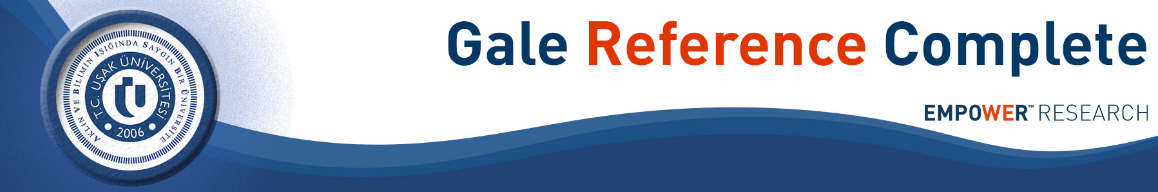 Academic OneFile + General OneFile +   InfoTrac Newsstand Fen bilimleri, teknoloji, sosyal bilimler, sanat, teoloji, edebiyat ve daha bir çok konuda içerik sunan akademik araştırma için tek bir yerden hızlı bir şekilde gerekli bilgiye ulaşabileceğiniz bir platformdur. 28.000 dergide 80.000.000 makale, haber, videoyu erişiminize sunmaktadır.Erisim adresiniz: http://go.galegroup.com/ps/i.d o?p=GPS&sw=w&u=usakuni&v=2.1&p g=BasicSearch&it=staticKullanıcı Kılavuzu: http://solutions.cengage.com/g ale-training/video/infotrac/Archives Unbound Tarihin en önemli anlarını belgelendiren mikrofilm koleksiyonlarının dijitalleştirilmesiyle oluşturulmuş, her biri 5.000 ile 200.000  arasında sayfadan oluşan bu özel koleksiyonlar, araştırmacılara birincil kaynak olarak sunulmaktadır.Ozellikle Osmanlı Devleti, Türkiye Cumhuriyeti, Ortadoğu ve K Afrika hakkında diplomatik raporları sunmaktadır.Erisim adresiniz: http://infotrac.galegroup.com/ itweb/usakuni?db=GDCKullanıcı Kılavuzu: http://solutions.cengage.com/g ale-training/video/archives-un bound/Gale Virtual Reference Library Tüm disiplinlerde ihtiyaclariniz karsilacak 1,700 başlık altında 4000 ciltlik ansiklopedi serisidir. Oğrenciler, araştırmacılar, profesyoneller ve genel okuyucuların ihtiyaçlarını hedefleyen E-Referans kitap koleksiyonudur. Turkce arayuz, MP3 olarak dinleyebilme/indirebilme, atif araclari ve daha bircok ozelligi ile kullanici dostu kitap platformudur.Erisim adresiniz: http://infotrac.galegroup.com/ itweb/usakuni?db=GVRL-0Kullanıcı Kılavuzu: http://solutions.cengage.com/g ale-training/video/gvrl/Gale Literary Sources 8 farklı edebiyat veritabanı 1,5 milyondan fazla elestiriler, şiirler, oyun metinleri, yazar biyografileri, makaleler ve alıntılardan oluşan Batı Edebiyatı alanında çalışmalarınıza destek sağlayacak veritabanları serisidir.Erisim adresiniz: http://infotrac.galegroup.com/ itweb/usakuni?db=GLSKullanıcı Kılavuzu:  http://solutions.cengage.com/g ale-training/video/literature- resource/THE TİMES DİJİTALARŞİV(1785-2012) KOLEKSİYONUThe Times DijitalArşiv(1785-2012) koleksiyonu deneme erişiminiz açılmıştır.1785 yılından bu yana dünya olaylarını objektif bir şekilde kapsayan, hem dünya liderlerine hem halka hitap eden, ödüllü, devamlı yayım yapan en eski günlük gazetedir.The Times, 200 yılı aşkın tam metin  tıpkı basımlardan oluşan 19. ve 20. yüzyılın en saygın çevrimiçi kaynaklarından biridir. Bu tarihi gazete arşivi, dünyada orjinal olarak yayımlanan kaynaklar çerçevesinde en iyi bilinen ve en çok atıf alan gazete arşivdir.Ø 1.6 Milyon SayfaØ 70,000 SayiØ 11.8 Milyon HaberErişim adresiniz: http://infotrac.gal egroup.com/itweb/usakuni?db= TTDAKullanıcı Kılavuzu:  http://solutions.cengage.com/g ale-training/video/gale-newsva ult/Deneme Erişimi Bitiş Tarihi: 9 Mart 2018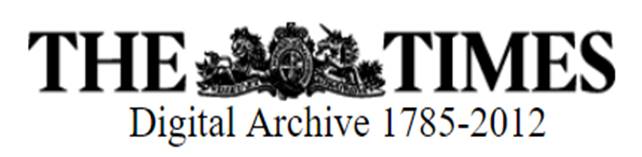 Academic OneFile+NewstandTum Bolumlerinize hitap eder(28.000 fazla dergi)Archives UnboundTarih ve Uluslararasi Iliskiler(250 koleksiyon)GVRL EbookTum Bolumlerinize hitap eder(1700 baslik-4600 cilt)Literature SourcesIngiliz Dili ve Edebiyati